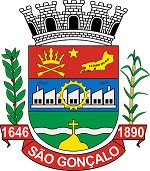 ESTADO DO RIO DE JANEIRO PREFEITURA MUNICIPAL DE SÃO GONÇALO SECRETARIA MUNICIPAL DE ADMINISTRAÇÃOCADASTRO DE BENEFÍCIO DO AUXÍLIO TRANSPORTEO servidor firmará compromisso de utilizar o BENEFÍCIO DO AUXÍLIO TRANSPORTE exclusivamente para seu deslocamento ao trabalho e vice-versa.O formulário deverá ser preenchido ao qual deverá ser anexado cópia do comprovante de residência em nome do próprio servidor (conta de luz ou água), onde a Chefia imediata, com o visto do titular da Secretaria e o declarante serão responsáveis pelas informações prestadas, pois a declaração falsa constitui falta grave (art. 84 da Lei 1.416/2022 e Artigo 1° do Dec. n° 075/2019).São Gonçalo,	/	/	Assinatura do ServidorAssinatura da Chefia ImediataAssinatura do Titular da Secretaria                                                                               ......................................................................................................................................................................................................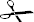 © SIAP-GeoDADOS DO FUNCIONÁRIODADOS DO FUNCIONÁRIODADOS DO FUNCIONÁRIODADOS DO FUNCIONÁRIODADOS DO FUNCIONÁRIODADOS DO FUNCIONÁRIODADOS DO FUNCIONÁRIODADOS DO FUNCIONÁRIODADOS DO FUNCIONÁRIODADOS DO FUNCIONÁRIOINCLUSÃO	ALTERAÇÃO	EXCLUSÃOINCLUSÃO	ALTERAÇÃO	EXCLUSÃOINCLUSÃO	ALTERAÇÃO	EXCLUSÃOINCLUSÃO	ALTERAÇÃO	EXCLUSÃOINCLUSÃO	ALTERAÇÃO	EXCLUSÃOINCLUSÃO	ALTERAÇÃO	EXCLUSÃOINCLUSÃO	ALTERAÇÃO	EXCLUSÃOINCLUSÃO	ALTERAÇÃO	EXCLUSÃOINCLUSÃO	ALTERAÇÃO	EXCLUSÃOINCLUSÃO	ALTERAÇÃO	EXCLUSÃONome Completo:Nome Completo:Nome Completo:Nome Completo:Nome Completo:Nome Completo:Nome Completo:Nome Completo:Nome Completo:Nome Completo:Endereço:Endereço:Endereço:Endereço:Endereço:Endereço:Endereço:Endereço:Endereço:Endereço:Nº:Compl:Compl:Compl:Compl:Compl:CEP:CEP:UF:UF:Bairro:Bairro:Bairro:Bairro:Município:Município:Município:Município:Município:Município:Função:Função:Função:Função:Função:Função:Matrícula:Matrícula:Matrícula:Matrícula:DADOS COMPLEMENTARESDADOS COMPLEMENTARESDADOS COMPLEMENTARESDADOS COMPLEMENTARESDADOS COMPLEMENTARESDADOS COMPLEMENTARESDADOS COMPLEMENTARESDADOS COMPLEMENTARESDADOS COMPLEMENTARESDADOS COMPLEMENTARESPlantonista	Escala	X		Horário:	às  	Plantonista	Escala	X		Horário:	às  	Plantonista	Escala	X		Horário:	às  	Plantonista	Escala	X		Horário:	às  	Plantonista	Escala	X		Horário:	às  	Plantonista	Escala	X		Horário:	às  	Plantonista	Escala	X		Horário:	às  	Plantonista	Escala	X		Horário:	às  	Plantonista	Escala	X		Horário:	às  	Plantonista	Escala	X		Horário:	às  	Dias deDias deSEGTERTERQUAQUAQUIQUISEXProtocolo de Pedido do Benefício do Auxílio TransporteData	/	/	Dados do RequerenteResponsável pelo AtendimentoMatrícula: 	Nome: 	Matrícula: 	Nome: 	